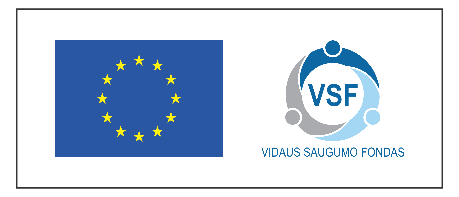 VIDAUS SAUGUMO FONDO STEBĖSENOS KOMITETO POSĖDŽIODARBOTVARKĖ 2019 m. kovo 25  d. 13:00-15:00Vilnius Vieta:  Pasitarimų salė Nr. 1, Vidaus reikalų ministerija, Šventaragio g. 2 1.Įžanginė kalba. Darbotvarkės patvirtinimas(Tautvydas Tamulevičius, vidaus reikalų viceministras, komiteto pirmininkas)Įžanginė kalba. Darbotvarkės patvirtinimas(Tautvydas Tamulevičius, vidaus reikalų viceministras, komiteto pirmininkas)2. Europos Komisijos pareigūno kalba  (Matthijs Korzilius, Migracijos ir vidaus reikalų generalinio direktorato nacionalinių programų koordinatorius) informacija3. VSF nacionalinės programos įgyvendinimo apžvalga (Vidaus reikalų ministerijos atstovas)  informacija4.VSF projektų administravimo tobulinimas(VšĮ Centrinės projektų valdymo agentūros atstovas) informacija5. VSF nacionalinės programos 2018 m. metinės įgyvendinimo ataskaitos tvirtinimas  (Vidaus reikalų ministerijos atstovas)  balsavimas6.Nacionalinės VSF 2014-2020 m. programos veiksmų įgyvendinimo plano patikslinimas:tinkamai panaudotų išlaidų nurodymas kaip skirto finansavimo užbaigtų projektų atveju; kiti patikslinimai (jei bus gauti motyvuoti prašymai)   (Vidaus reikalų ministerijos atstovas)  balsavimas7.Kiti klausimaiKiti klausimai